Consitution du dossier Nom, qualité et signature du professionnel ayant constitué le dossier : Eléments de complétude du dossier  Demande d’orientation complétée dans toutes les rubriques   Evaluation du niveau de l’élève : Attendus de fin de cycle 3Restitutions des résultats obtenus aux évaluations nationales de 6èmeRésultats obtenus au test de fluence (6ème)Evaluations 6ème (français, mathématiques + résultats avec % de réussite)Bulletin scolaire du premier trimestre (ou du premier semestre)  Travaux significatifs des réussites et des difficultés de l’élève : Premiers jets non corrigés en françaisPremiers jets non corrigés en mathématiquesPremiers jets non corrigés dans d’autres disciplines   Documents relatifs aux aides apportées sur le parcours de l’élève : Comptes-rendus des réunions d’équipe pédagogique (collège)GEVA-Sco « 1ère demande » ou « réexamen »Fiche de liaison école-collègeProgrammes et projets d’aide (PPRE, PAP…)    Compte-rendu de l’examen psychologique (envoyé directement par le psychologue à la CDOEA)   Evaluation sociale si l’accueil en internat est envisagé (EREA), envoyée directement par l’assistant(e) social(e) de l’établissement à la Conseillère technique, responsable du service social en faveur des élèves (DSDEN 61)AVIS DU CHEF D’ETABLISSEMENTAvis circonstancié : 									Nom et signature du chef d’établissement :ELEVENom : Prénom :Sexe : Date de naissance : Niveau de scolarisation : Etablissement actuelNom : Adresse (ville) : Téléphone : Adresse courriel : Nom du professeur principal :RESPONSABLES LEGAUXResponsable légal : père	NOM, prénom : Adresse complète : Téléphone :Courriel :                      Responsable légale : mère 	NOM, prénom : Adresse complète :Téléphone :Courriel :Responsable légal (si autre que père ou mère) : 	NOM, prénom et qualité : Téléphone:                                                      courriel :Avis des responsables légaux  Avis FAVORABLE à l’orientation                                     Avis DEFAVORABLE à l’orientation  Mention obligatoire : souhait d’affectation (= établissement EGPA envisagé) : …………………………………………..Motivation de l’avis : 											A                                      le                                                      A                                       leSignature et qualité :                                                             Signature et qualité :Parcours scolaire de l’eleveL’élève a-t-il été maintenu ?                    Si oui, en quelle classe ?  Points forts de l’élève : Difficultés rencontrées : Evolution de l’élève sur les trois dernières années (impact des actions de prévention, d’aide et de soutien sur les compétences de l’élève) : RELATION ETABLISSEMENT-FAMILLE :…………………………………………………………………………………………………………………………………………………………………………………………………………………………………………………………………………………………………………………………………………………………………………………………………………………………………………………………………………………………………………………………………………………………………………………………………………………………………………………………………………………………………………………………………………………………………………………………………………………………………………………………………………………………………………………………………………………………………………………………………………………………………………………………………………………………………………………………………………………………………………………………………………………………………………………………………………………………………………………………………………………………………………………………………………………………………………………………………………………………………………………………………………………………………………………………………………………………………………………………………………………………………………………………………………………………………………………………………………………………………………………………………………………………………………………………………………CONNAISSANCE DE L’ELEVEL’élève bénéficie-t-il d’un* :   PAI	  PPS	  PAP (validé par le médecin scolaire)      PPRE         Autre (préciser) :*à joindre obligatoirement au dossierL’élève bénéficie-t-il d’une prise en charge extérieure ?      oui     nonSi oui, préciser la nature et la date/durée) :   Accompagnement social :    Accompagnement médico-social :    Soins extérieurs : A votre connaissance, l’élève relève-t-il d’une problématique dans le domaine des perceptions (vue, audition, locomotion, langage, fatigabilité, émotivité…) ? : Relations avec ses pairs en classe et en dehors de la classe : Relations envers les adultes : Attitude face aux apprentissages :Attitude face à la consigne : Attitude face aux difficultés rencontrées : Capacités de mémorisation : Capacités méthodologiques : Comment l’élève se projette-t-il dans la poursuite de sa scolarité ? N+1 ? au-delà ? intérêt pour un domaine professionnel ? : 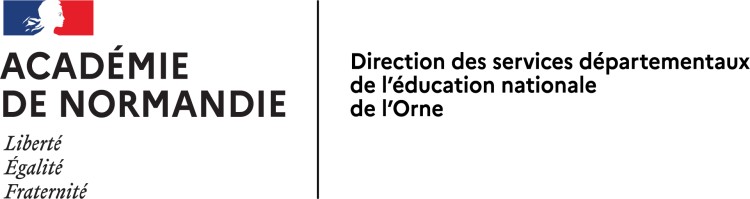 DEMANDE D’ORIENTATION vers lesENSEIGNEMENTS ADAPTESAnnée scolaire 2023-2024 AnnéeClasseEtablissementActions de prévention, d’aide et de soutien 2023/20242022/20232021/20222020/20212019/20202018/20192017/20182016/2017